Специальный союз по охране наименований мест происхождения и их международной регистрации (Лиссабонский союз)АссамблеяТридцать вторая (21-я очередная) сессияЖенева, 5 – 14 октября 2015 г.Итоги Дипломатической конференции по принятию нового акта Лиссабонского соглашения об охране наименований мест происхождения и их международной регистрацииДокумент подготовлен Международным бюроИСТОРИЯ ВОПРОСАДипломатическая конференция по принятию нового акта Лиссабонского соглашения об охране наименований мест происхождения и их международной регистрации («Лиссабонское соглашение») была проведена с 11 по 21 мая 2015 г. в штаб-квартире ВОИС в Женеве в соответствии с решением Ассамблеи Лиссабонского союза, принятым на двадцать девятой (20-й очередной) сессии (23 сентября – 2 октября 2013 г.) (см. документ LI/A/29/2, пункт 29(ii)), и по итогам работы Подготовительного комитета. ДИПЛОМАТИЧЕСКАЯ КОНФЕРЕНЦИЯ ПО ПРИНЯТИЮ НОВОГО АКТА ЛИССАБОНСКОГО СОГЛАШЕНИЯДипломатическая конференция была открыта Генеральным директором ВОИС г-ном Фрэнсисом Гарри.В работе Дипломатической конференции приняли участие 143 делегации, включая представителей 28 государств-членов Лиссабонского соглашения, представителей 89 государств-членов ВОИС, не являющихся участниками Лиссабонского соглашения, две специальные делегации, шесть межправительственных и восемнадцать неправительственных организаций.  Председателем Дипломатической конференции был избран Его Превосходительство посол Луис Энрике Чавес Басагоитиа (Перу). Двадцатого мая 2015 г. участники Дипломатической конференции приняли Женевский акт Лиссабонского соглашения о наименованиях мест происхождения и географических указаниях («Женевский акт Лиссабонского соглашения») и Инструкцию к Женевскому акту Лиссабонского соглашения, которые приводятся в приложении I.  Кроме того, Дипломатическая конференция приняла Заключительный акт, который был подписан 54 делегациями, указанными в приложении II.ПОДПИСАНИЕ ЖЕНЕВСКОГО АКТА ЛИССАБОНСКОГО СОГЛАШЕНИЯЖеневский акт Лиссабонского соглашения был открыт для подписания 21 мая 2015 г.  На дату составления настоящего документа этот акт подписали 12 государств, перечисленные в приложении III.  В соответствии со статьей 33(2) Женевского акта Лиссабонского соглашения Акт открыт для подписания в штаб-квартире ВОИС в течение одного года после его принятия, т.е. до 20 мая 2016 г.  Согласно статье 29(2) Женевского акта Лиссабонского соглашения Акт вступает в силу через три месяца после сдачи на хранение пятью правомочными сторонами, упомянутыми в статье 28 Акта, своих документов о ратификации или присоединении.ПОДГОТОВКА ОБЩЕЙ ИНСТРУКЦИИ К ДЕЙСТВУЮЩЕМУ ЛИССАБОНСКОМУ СОГЛАШЕНИЮ И ЖЕНЕВСКОМУ АКТУ ЛИССАБОНСКОГО СОГЛАШЕНИЯСуществует несколько причин для того, чтобы начать работу над Общей инструкцией к действующему Лиссабонскому соглашению и Женевскому акту Лиссабонского соглашения.  Прежде всего, как отмечается в проекте Программы и бюджета на 2016-2017 гг., Женевский акт Лиссабонского соглашения может вступить в силу уже в течение предстоящего двухлетнего периода или вскоре после его завершения.  При этом, согласно статье 4 Женевского акта Лиссабонского соглашения Международное бюро ведет Международный реестр, в который вносятся записи о международных регистрациях, произведенных в соответствии с Женевским актом, а также Лиссабонским соглашением и Актом 1967 г.  В этой связи необходимо отметить, что в течение какого-то времени одни Договаривающиеся стороны будут являться участниками только Женевского акта Лиссабонского соглашения, другие – только действующего Лиссабонского соглашения, а третьи – обоих указанных документов.  Более того, работа над будущей Общей инструкцией позволит критически взглянуть на действующие административные процедуры и продолжить совершенствование инструментов электронной публикации и уведомления с целью максимального повышения эффективности системы.  Для этого предлагается создать Рабочую группу по подготовке Общей инструкции к Лиссабонскому соглашению и Женевскому акту Лиссабонского соглашения, которая будет проводить встречи раз в год в течение предстоящего двухлетнего периода. В этой связи, для того чтобы облегчить подготовку Общей инструкции на всех шести языках, на которых были приняты Женевский акт Лиссабонского соглашения и Инструкция к нему, в соответствии со статьей 17(1)(b) Лиссабонского соглашения предлагается также составить официальные тексты существующего Лиссабонского соглашения и Инструкции к нему на арабском, китайском и русском языках.  Ассамблее Лиссабонского союза предлагается:(i)	принять к сведению содержание документа «Итоги Дипломатической конференции по принятию нового акта Лиссабонского соглашения об охране наименований мест происхождения и их международной регистрации» (документ LI/A/32/1); (ii)	одобрить предложение о создании Рабочей группы по подготовке Общей инструкции к Лиссабонскому соглашению и Женевскому акту Лиссабонского соглашения; и (iii)	установить арабский, китайский и русский языки в качестве языков, на которых составляются официальные тексты Лиссабонского соглашения и Инструкции к нему. [Приложения следуют]женевский АКТ ЛИССАБОНСКОГО СОГЛАШЕНИЯ О НАИМЕНОВАНИЯХ МЕСТ ПРОИСХОЖДЕНИЯ И ГЕОГРАФИЧЕСКИХ УКАЗАНИЯХПеречень статейГлава I:  Вступительные и общие положенияСтатья 1:	Сокращенные выраженияСтатья 2:	ПредметСтатья 3:	Компетентный органСтатья 4:	Международный реестрГлава II:  Заявка и международная регистрацияСтатья 5:	ЗаявкаСтатья 6:	Международная регистрацияСтатья 7:	ПошлиныСтатья 8:	Срок действия международных регистрацийГлава III:  ОхранаСтатья 9:	Обязательство обеспечить охрануСтатья 10:	Охрана в соответствии с законами Договаривающихся сторон или другими документамиСтатья 11:	Охрана в отношении зарегистрированных наименований мест происхождения и географических указаний Статья 12:	Охрана от превращения в родовое понятие Статья 13:	Гарантии в отношении других правСтатья 14:	Процедуры и средства правовой защитыГлава IV:  Отказ и другие действия в отношении международной регистрации Статья 15:	ОтказСтатья 16:	Отзыв отказа Статья 17:	Переходный период Статья 18:	Уведомление о предоставлении охраныСтатья 19:	Признание недействительностиСтатья 20:	Изменения и другие записи в Международном реестреГлава V:  Административные положенияСтатья 21:	Членский состав Лиссабонского союзаСтатья 22:	Ассамблея Специального союза Статья 23:	Международное бюроСтатья 24:	ФинансыСтатья 25:	Инструкция Глава VI:  Пересмотр и внесение поправокСтатья 26:	ПересмотрСтатья 27:	Внесение Ассамблеей поправок в определенные статьи Глава VII:  Заключительные положенияСтатья 28:	Участие в настоящем АктеСтатья 29:	Дата вступления в силу ратификаций и присоединенийСтатья 30:	Запрещение оговорокСтатья 31:	Применение Лиссабонского соглашения и Акта 1967 г.Статья 32:	Денонсация Статья 33:	Языки настоящего Акта;  подписаниеСтатья 34:	ДепозитарийГлава I
Вступительные и общие положенияСтатья 1Сокращенные выраженияДля целей настоящего Акта, если прямо не оговорено иное:  (i)	«Лиссабонское соглашение» означает Лиссабонское соглашение об охране наименований мест происхождения и их международной регистрации от 31 октября 1958 г.;  «Акт 1967 г.» означает Лиссабонское соглашение, пересмотренное в Стокгольме 14 июля 1967 г. и измененное 28 сентября 1979 г.;  «настоящий Акт» означает Лиссабонское соглашение о наименованиях мест происхождения и географических указаниях, оформленное настоящим Актом; (iv)	«Инструкция» означает Инструкцию, упомянутую в статье 25;  (v)	«Парижская конвенция» означает Парижскую конвенцию по охране промышленной собственности от 20 марта 1883 г. с внесенными в нее изменениями и поправками;  (vi)	«наименование места происхождения» означает наименование согласно статье 2(1)(i);(vii)	«географическое указание» означает указание согласно статье 2(1)(ii);(viii)	«Международный реестр» означает Международный реестр, который ведется Международным бюро в соответствии со статьей 4 в качестве официальной совокупности данных, касающихся международных регистраций наименований мест происхождения и географических указаний, независимо от носителя, на котором хранятся такие данные;  (ix)	«международная регистрация» означает международную регистрацию, о которой внесена запись в Международный реестр;  (x)	«заявка» означает заявку на международную регистрацию;  (xi)	«зарегистрированное» означает внесенное в Международный реестр в соответствии с настоящим Актом;  (xii)	«географический район происхождения» означает географический район согласно статье 2(2);  (xiii)	«трансграничный географический район» означает географический район, находящийся в сопредельных Договаривающихся сторонах или охватывающий сопредельные Договаривающиеся стороны; (xiv)	«Договаривающаяся сторона» означает любое государство или любую межправительственную организацию, являющиеся участниками настоящего Акта;  (xv)	«Договаривающаяся сторона происхождения» означает Договаривающуюся сторону, в которой находится географический район происхождения, или Договаривающиеся стороны, в которых находится трансграничный географический район происхождения;  (xvi)	«компетентный орган» означает ведомство, определенное в соответствии со статьей 3;  (xvii)	«бенефициары» означают физических или юридических лиц, правомочных согласно законодательству Договаривающейся стороны происхождения использовать наименование места происхождения или географическое указание;  (xviii)	«межправительственная организация» означает межправительственную организацию, имеющую право стать участницей настоящего Акта в соответствии со статьей 28(1)(iii);  (xix)	«Организация» означает Всемирную организацию интеллектуальной собственности;  (xx)	«Генеральный директор» означает Генерального директора Организации;  (xxi)	«Международное бюро» означает Международное бюро Организации.    Статья 2Предмет(1)	[Наименования мест происхождения и географические указания]  Настоящий Акт применяется в отношении:  (i)	любого наименования, охраняемого в Договаривающейся стороне происхождения и являющегося названием географического района или иного наименования, известного как указание на такой район, или содержащего такое название или такое иное наименование, которое служит для обозначения товара как происходящего из этого географического района, когда качество или свойства товара обусловлены исключительно или главным образом географической средой, включая природные и людские факторы, и которое создало этому товару его репутацию;  а также (ii)	любого указания, охраняемого в Договаривающейся стороне происхождения и являющегося названием географического района или иного указания, известного как указание на такой район, или содержащего такое название или такое иное указание, которое идентифицирует товар как происходящий из этого географического района, когда определенное качество, репутация или иное свойство товара обусловлены главным образом его географическим происхождением.  (2)	[Возможные географические районы происхождения]  Географический район происхождения, как он определен в пункте (1), может охватывать всю территорию Договаривающейся стороны происхождения или района, местности или места в Договаривающейся стороне происхождения.  Это не исключает применения настоящего Акта в отношении географического района происхождения, как он определен в пункте (1), охватывающего всю территорию трансграничного географического района или его части.Статья 3Компетентный орган	Каждая Договаривающаяся сторона определяет ведомство, ответственное за применение настоящего Акта на ее территории и за поддержание связи с Международным бюро согласно настоящему Акту и Инструкции.  Договаривающаяся сторона сообщает Международному бюро название такого компетентного органа и его контактную информацию, как это предусмотрено Инструкцией.Статья 4Международный реестр	Международное бюро ведет Международный реестр, в который вносятся записи о международных регистрациях, произведенных в соответствии с настоящим Актом или Лиссабонским соглашением и Актом 1967 г., или в соответствии и с тем и с другим, а также данные, относящиеся к таким международным регистрациям.Глава II
Заявка и международная регистрацияСтатья 5
Заявка[Место подачи]  Заявки подаются в Международное бюро.   (2)	[Заявка, подаваемая компетентным органом]  С учетом пункта (3) заявка на международную регистрацию наименования места происхождения или географического указания подается компетентным органом от имени: 
(i)	бенефициаров;  или(ii)	физического или юридического лица, обладающего в соответствии с законодательством Договаривающейся стороны происхождения правоспособностью отстаивать права бенефициаров или иные права на наименование места происхождения или географическое указание. (3)	[Заявка, подаваемая напрямую]  (a)  Без ущерба для пункта (4), когда это допускается законодательством Договаривающейся стороны происхождения, заявка может быть подана бенефициарами или физическим или юридическим лицом, упомянутым в пункте (2)(ii).(b)	Подпункт (a) применяется при наличии заявления Договаривающейся стороны о допустимости этого в соответствии с ее законодательством.  Такое заявление может быть сделано Договаривающейся стороной при сдаче на хранение ее документа о ратификации или присоединении или в любое другое время после этого.  Если заявление делается при сдаче на хранение документа о ратификации или присоединении, оно вступает в силу с момента вступления в силу настоящего Акта для этой Договаривающейся стороны.  Если заявление делается после вступления в силу настоящего Акта для этой Договаривающейся стороны, оно начинает действовать через три месяца с даты получения заявления Генеральным директором.(4)	[Возможная совместная заявка в случае трансграничного географического района]  В случае географического района происхождения, представляющего собой трансграничный географический район, сопредельные Договаривающиеся стороны могут в соответствии с достигнутым между ними соглашением совместно подать заявку через совместно определенный компетентный орган.(5)	[Обязательные требования к содержанию]  В Инструкции указываются обязательные требования к сведениям, которые должны содержаться в заявке, помимо тех требований о предоставлении сведений, которые определены в статье 6(3).  (6)	[Необязательные требования к содержанию]  В Инструкции могут быть указаны необязательные требования к сведениям, которые могут содержаться в заявке.Статья 6
Международная регистрация(1)	[Формальная экспертиза, проводимая Международным бюро]  При получении заявки на международную регистрацию наименования места происхождения или географического указания в надлежащей форме, предусмотренной Инструкцией, Международное бюро регистрирует наименование места происхождения или географическое указание в Международном реестре.  (2)	[Дата международной регистрации]  С учетом пункта (3) датой международной регистрации является дата получения заявки Международным бюро.  (3)	[Дата международной регистрации в случае отсутствия сведений]  Если в заявке содержатся не все из нижеследующих сведений:  (i)	сведения, идентифицирующие компетентный орган или, в случае применения статьи 5(3), заявителя или заявителей; (ii)	сведения, идентифицирующие бенефициаров и, когда это применимо, физическое или юридическое лицо, упомянутое в статье 5(2)(ii); (iii)	наименование места происхождения или географическое указание, для которого испрашивается международная регистрация; (iv)	сведения о товаре или товарах, к которым применяется наименование места происхождения или географическое указание; датой международной регистрации является дата получения Международным бюро последних из отсутствующих сведений.  (4)	[Публикация сведений о международных регистрациях и уведомление о них]  Международное бюро незамедлительно публикует сведения о каждой международной регистрации и уведомляет о ней компетентный орган каждой Договаривающейся стороны.  (5)	[Дата вступления в силу международной регистрации]  (a)  С учетом подпункта (b) зарегистрированное наименование места происхождения или географическое указание пользуется охраной в каждой Договаривающейся стороне, которая не отказала в предоставлении охраны в соответствии со статьей 15 или направила в Международное бюро уведомление о предоставлении охраны в соответствии со статьей 18, с даты международной регистрации.  (b)	Договаривающаяся сторона может своим заявлением уведомить Генерального директора о том, что в соответствии с ее национальным или региональным законодательством зарегистрированное наименование места происхождения или географическое указание пользуется охраной с даты, упомянутой в заявлении, которая, однако, не может быть более поздней, чем дата истечения срока для отказа, предусмотренного Инструкцией в соответствии со статьей 15(1)(a).Статья 7
Пошлины[Пошлина за международную регистрацию]  Международная регистрация каждого наименования места происхождения и каждого географического указания производится при условии уплаты пошлины, предусмотренной Инструкцией. [Пошлины  за другие записи в Международном реестре]  Инструкция предусматривает пошлины, подлежащие уплате за другие записи в Международном реестре и за предоставление выписок, справок или иной информации, касающейся содержания международной регистрации.  (3)	[Снижение пошлин]  Ассамблея устанавливает сниженные пошлины для определенных международных регистраций наименований мест происхождения и для определенных международных регистраций географических указаний, в частности в случаях, когда Договаривающейся стороной происхождения является развивающаяся страна или наименее развитая страна.(4)	[Индивидуальная пошлина]  (a)  Любая Договаривающаяся сторона может своим заявлением уведомить Генерального директора о том, что охрана, предоставляемая вследствие международной регистрации, может быть предоставлена в ней только в случае уплаты пошлины для покрытия ее расходов на экспертизу по существу международной регистрации.  Размер такой индивидуальной пошлины указывается в заявлении и может изменяться в последующих заявлениях.  Указанный размер не может превышать эквивалента суммы, подлежащей уплате согласно национальному или региональному законодательству Договаривающейся стороны и уменьшенной на сумму от экономии, полученную благодаря использованию международной процедуры.  Кроме того, Договаривающаяся сторона может своим заявлением уведомить Генерального директора о том, что она требует уплаты административной пошлины в связи с использованием бенефициарами наименования места происхождения или географического указания в этой Договаривающейся стороне.	(b)	Неуплата индивидуальной пошлины согласно Инструкции равносильна отказу от охраны в отношении Договаривающейся стороны, требующей уплаты пошлины.Статья 8 
Срок действия международной регистрации (1)	[Зависимость]  Международная регистрация действует бессрочно при том понимании, что необходимость в охране зарегистрированного наименования места происхождения или географического указания отпадает, если наименование, образующее наименование места происхождения, или указание, образующее географическое указание, более не охраняется в Договаривающейся стороне происхождения.(2)	[Аннулирование]  (a)  Компетентный орган Договаривающейся стороны происхождения или, в случае применения статьи 5(3), бенефициары или физическое или юридическое лицо, упомянутое в статье 5(2)(ii), или компетентный орган Договаривающейся стороны происхождения могут в любое время обратиться с просьбой в Международное бюро аннулировать соответствующую международную регистрацию.  (b)	В случае если наименование, образующее зарегистрированное наименование места происхождения, или указание, образующее зарегистрированное географическое указание, более не охраняется в Договаривающейся стороне происхождения, компетентный орган Договаривающейся стороны происхождения обращается с просьбой аннулировать международную регистрацию. Глава IIIОхранаСтатья 9
Обязательство обеспечить охрану	Каждая Договаривающаяся сторона обеспечивает охрану зарегистрированных наименований мест происхождения и географических указаний на своей территории в рамках своей правовой системы и практики, но в соответствии с положениями настоящего Акта, с учетом любого отказа в предоставлении охраны, отказа от охраны, признания недействительности или аннулирования охраны, которые могут вступить в силу в отношении ее территории, и при том понимании, что Договаривающиеся стороны, которые не проводят различия в своем национальном или региональном законодательстве между наименованиями мест происхождения и географическими указаниями, не обязаны вводить такое различие в свое национальное или региональное законодательство. Статья 10Охрана в соответствии с законами Договаривающихся сторон или другими документами(1)	[Форма правовой охраны]  Каждая Договаривающаяся сторона самостоятельно выбирает вид законодательства, по которому она обеспечивает охрану, предусмотренную настоящим Актом, при условии, что такое законодательство отвечает основным требованиям настоящего Акта.(2)	[Охрана в соответствии с другими документами]  Положения настоящего Акта никоим образом не затрагивают никакую иную охрану, которую Договаривающаяся сторона может предоставить в отношении зарегистрированных наименований мест происхождения или зарегистрированных географических указаний в соответствии с ее национальным или региональным законодательством или другими международными документами.(3)	[Связь с другими документами]  Ничто в настоящем Акте не умаляет никаких обязательств, которые Договаривающиеся стороны имеют по отношению друг к другу в соответствии с любым другим международным документом, и не ущемляет никаких прав, которые Договаривающиеся стороны имеют в соответствии с любыми другими международными документами.Статья 11Охрана в отношении зарегистрированных наименований мест происхождения и географических указаний(1)	[Содержание охраны]  С учетом положений настоящего Акта каждая Договаривающаяся сторона обеспечивает в отношении зарегистрированного наименования места происхождения или зарегистрированного географического указания правовые средства, позволяющие препятствовать:	(a)	использованию наименования места происхождения или географического указания(i)	в отношении товаров, которые однородны с теми, к которым применяется наименование места происхождения или географическое указание, и которые не происходят из географического района происхождения или не удовлетворяют любым другим применимым требованиям для использования наименования места происхождения или географического указания; (ii)	в отношении товаров, которые не однородны с теми, к которым применяется наименование места происхождения или географическое указание, или услуг, если бы такое использование указывало на связь между этими товарами или услугами и бенефициарами наименования места происхождения или географического указания или предполагало наличие такой связи и могло нанести ущерб интересам бенефициаров или, когда это применимо, в силу репутации наименования места происхождения или географического указания в соответствующей Договаривающейся стороне такое использование могло умалить или ослабить несправедливым образом такую репутацию или позволить недобросовестно получить преимущество за счет такой репутации;  	(b)	любой иной практике, способной ввести потребителей в заблуждение относительно подлинного происхождения, источника или природы товаров.(2)	[Содержание охраны в отношении определенных видов использования]  Пункт 1(а) применяется также к использованию наименования места происхождения или географического указания, которое равносильно его имитации, даже если указано подлинное происхождение товаров или если наименование места происхождения или географическое указание используется в переводе или сопровождается такими терминами, как «стиль», «тип», «вид», «марка», «имитация», «метод», «как производится в», «похожий», «аналогичный» и тому подобное.[Использование в товарном знаке]  Без ущерба для статьи 13(1) Договаривающаяся сторона, когда ее законодательство позволяет это или получена просьба от заинтересованной стороны, ex officio отказывает в регистрации или признает недействительной регистрацию более позднего товарного знака, если бы использование этого товарного знака привело к одной из ситуаций, охватываемых пунктом (1).Статья 12
Охрана от превращения в родовое понятиеС учетом положений настоящего Акта зарегистрированные наименования мест происхождения и зарегистрированные географические указания не могут рассматриваться в какой-либо Договаривающейся стороне как ставшие родовыми. Статья 13Гарантии в отношении других прав(1)	[Права на более ранние товарные знаки]  Положения настоящего Акта не наносят ущерба более раннему товарному знаку, заявка на который была подана или который был зарегистрирован добросовестно, или который был приобретен посредством добросовестного использования в Договаривающейся стороне.  Если законодательство Договаривающейся стороны предусматривает ограниченное исключение из прав, предоставляемых товарным знаком, которое ведет к тому, что при некоторых обстоятельствах такой более ранний товарный знак не может наделять его владельца правом препятствовать предоставлению охраны зарегистрированному наименованию места происхождения или географическому указанию или его использованию в данной Договаривающейся стороне, охрана зарегистрированного наименования места происхождения или географического указания не должна никаким иным образом ограничивать права, предоставленные этим товарным знаком. (2)	[Личное имя, используемое в коммерческой деятельности]  Положения настоящего Акта не наносят ущерба праву любого лица использовать при осуществлении торговой деятельности свое имя или имя своего предшественника по коммерческой деятельности, за исключением случаев, когда это имя используется таким образом, что оно вводит общественность в заблуждение.(3)	[Права, основанные на наименовании сорта растений или породы животных]  Положения настоящего Акта не наносят ущерба праву любого лица использовать при осуществлении торговой деятельности наименование сорта растений или породы животных, за исключением случаев, когда такое наименование сорта растений или породы животных используется таким образом, что оно вводит общественность в заблуждение.  (4)	[Гарантии в случае уведомления об отзыве отказа или о предоставлении охраны]  Если Договаривающаяся сторона, отказавшая в признании действия международной регистрации в соответствии со статьей 15 на основании использования в соответствии с ранее приобретенным товарным знаком или другим правом, упомянутым в настоящей статье, уведомляет об отзыве этого отказа в соответствии со статьей 16 или предоставлении охраны в соответствии со статьей 18, предоставляемая вследствие этого охрана наименования места происхождения или географического указания не наносит ущерба этому праву или его использованию, если только она не была предоставлена после аннулирования, непродления, отмены или признания недействительности этого права.Статья 14
Процедуры и средства правовой защитыКаждая Договаривающаяся сторона предоставляет эффективные средства правовой защиты зарегистрированных наименований мест происхождения и зарегистрированных географических указаний и предусматривает, что правовые процедуры по обеспечению их охраны могут быть инициированы государственным органом или любой заинтересованной стороной, будь то физическое или юридическое лицо, государственная или частная организация, в зависимости от ее правовой системы и практики. Глава IV
Отказ и другие действия в отношении международных регистрацийСтатья 15Отказ(1)	[Отказ в признании действия международной регистрации]  (a)  В течение срока, установленного Инструкцией, компетентный орган Договаривающейся стороны может уведомить Международное бюро об отказе в признании действия международной регистрации на ее территории.  Уведомление об отказе может быть направлено компетентным органом ex officio, если допускается законодательством Договаривающейся стороны, или по просьбе заинтересованной стороны.  	(b)	В уведомлении об отказе приводятся основания для отказа.  (2)	[Охрана в соответствии с другими документами]  Уведомление об отказе не наносит ущерба любой иной охране, которая может быть предоставлена в соответствии со статьей 10(2) в отношении соответствующего наименования или указания в Договаривающейся стороне, которой касается отказ. (3)	[Обязательство предоставить возможность заинтересованным сторонам]  Каждая Договаривающаяся сторона предоставляет любому лицу, чьи интересы могут быть затронуты международной регистрацией, разумную возможность просить компетентный орган уведомить об отказе в отношении международной регистрации.  (4)	[Регистрация отказа, его публикация и сообщение о нем]  Международное бюро вносит запись об отказе и основаниях для него в Международный реестр.  Оно публикует отказ и основания для отказа и направляет уведомление об отказе компетентному органу Договаривающейся стороны происхождения или, если заявка была подана напрямую в соответствии со статьей 5(3), бенефициарам или физическому или юридическому лицу, упомянутому в статье 5(2)(ii), а также компетентному органу Договаривающейся стороны происхождения.  (5)	[Национальный режим]  Каждая Договаривающаяся сторона предоставляет заинтересованным сторонам, которых касается отказ, такие же судебные и административные средства защиты прав, которые имеются в распоряжении ее собственных граждан применительно к отказу в предоставлении охраны в отношении наименования места происхождения или географического указания.Статья 16Отзыв отказа	Отказ может быть отозван в соответствии с процедурами, предусмотренными Инструкцией.  Запись об отзыве вносится в Международный реестр.Статья 17Переходный период[Возможность установления переходного периода]  Без ущерба для статьи 13, если Договаривающаяся сторона не отказала в признании действия международной регистрации на основании преждепользования третьей стороной или отозвала такой отказ, или уведомила о предоставлении охраны, она может, если это допускается ее законодательством, установить определенный период, предусмотренный Инструкцией, для прекращения такого использования.[Уведомление о переходном периоде]  Договаривающаяся сторона уведомляет Международное бюро о любом таком периоде в соответствии с процедурами, предусмотренными Инструкцией.Статья 18Уведомление о предоставлении охраны	Компетентный орган Договаривающейся стороны может уведомить Международное бюро о предоставлении охраны зарегистрированному наименованию места происхождения или географическому указанию.  Международное бюро вносит запись о любом таком уведомлении в Международный реестр и публикует его.Статья 19Признание недействительности(1)	[Возможность защитить права]  Международная регистрация может быть объявлена полностью или частично недействительной на территории Договаривающейся стороны только после предоставления бенефициарам возможности защитить свои права.  Такая возможность также предоставляется физическому или юридическому лицу, упомянутому в статье 5(2)(ii).(2)	[Уведомление, внесение записи и публикация]  Договаривающаяся сторона уведомляет Международное бюро о признании международной регистрации недействительной, и Международное бюро вносит в Международный реестр запись о признании недействительности и публикует сведения об этом. (3)	[Охрана в соответствии с другими документами]  Признание недействительности не наносит ущерба никакой иной охране, которая может быть предоставлена в соответствии со статьей 10(2) в отношении соответствующего наименования или указания в Договаривающейся стороне, признавшей международную регистрацию недействительной.Статья 20Изменения и другие записи в Международном реестреПроцедура изменения международной регистрации и внесения других записей в Международный реестр устанавливается Инструкцией.Глава VАдминистративные положенияСтатья 21Членский состав Лиссабонского союза	Договаривающиеся стороны являются членами того же Специального союза, что и государства-участники Лиссабонского соглашения или Акта 1967 г., независимо от того, являются ли они участниками Лиссабонского соглашения или Акта 1967 г.Статья 22Ассамблея Специального союза(1)	[Состав] (a)  Договаривающиеся стороны являются членами той же Ассамблеи, что и государства-участники Акта 1967 г.  	(b)	Каждая Договаривающаяся сторона представлена одним делегатом, который может иметь заместителей, советников и экспертов.  	(c)	Каждая делегация самостоятельно покрывает свои расходы.  (2)	[Задачи]  (а)  Ассамблея:  		(i)	рассматривает все вопросы, касающиеся обеспечения деятельности и развития Специального союза и выполнения настоящего Акта;  (ii)	дает Генеральному директору указания относительно подготовки конференций по пересмотру, упомянутых в статье 26(1), уделяя при этом должное внимание любым замечаниям тех членов Специального союза, которые не ратифицировали настоящий Акт или не присоединились к нему;  (iii)	вносит поправки в Инструкцию;  (iv)	рассматривает и утверждает отчеты и деятельность Генерального директора, касающиеся Специального союза, и дает ему или ей все необходимые инструкции по вопросам, входящим в компетенцию Специального союза;  (v)	определяет программу и принимает двухлетний бюджет Специального союза, а также утверждает его финансовые отчеты;  (vi)	принимает финансовый регламент Специального союза;  (vii)	создает такие комитеты и рабочие группы, которые она считает необходимыми для достижения целей Специального союза;  (viii)	определяет, какие государства, межправительственные и неправительственные организации могут быть допущены на ее заседания в качестве наблюдателей;  (ix)	принимает поправки к статьям 22–24 и 27;  (x)	осуществляет любые другие надлежащие действия для достижения целей Специального союза и выполняет любые другие функции, которые являются необходимыми в соответствии с настоящим Актом.  	(b)	По вопросам, которые также представляют интерес для других Союзов, административные функции для которых выполняет Организация, Ассамблея принимает решения, заслушав мнение Координационного комитета Организации.  (3)	[Кворум] (a)   Половина членов Ассамблеи, которые имеют право голоса по соответствующему вопросу, составляет кворум для голосования по этому вопросу.  (b)	Несмотря на положения подпункта (a), Ассамблея может принимать решения, если число представленных на какой-либо сессии членов Ассамблеи, являющихся государствами и имеющих право голоса по соответствующему вопросу, составляет менее половины, но не менее одной трети членов Ассамблеи, являющихся государствами и имеющих право голоса по этому вопросу, однако все такие решения, за исключением решений, касающихся ее собственной процедуры, вступают в силу только при соблюдении нижеследующих условий.  Международное бюро направляет вышеупомянутые решения членам Ассамблеи, которые являются государствами и имеют право голоса по упомянутым вопросам, но не были представлены на сессии, и предлагает им в трехмесячный срок с даты направления решений сообщить в письменном виде, голосуют ли они за эти решения, против них или воздерживаются.  Если по истечении этого срока число членов, проголосовавших таким образом или сообщивших, что они воздержались, достигает того числа членов, которого недоставало для достижения кворума на самой сессии, такие решения вступают в силу при условии, что вместе с тем достигается требуемое большинство голосов.  (4)	[Принятие решений на Ассамблее]  (a)  Ассамблея стремится принимать свои решения на основе консенсуса.  (b)	В случае невозможности принятия решения на основе консенсуса решение по обсуждаемому вопросу принимается голосованием.  В этом случае:(i)	каждая Договаривающаяся сторона, которая является государством, имеет один голос и голосует только от своего имени;  и(ii)	любая Договаривающаяся сторона, которая является межправительственной организацией, может голосовать вместо своих государств-членов числом голосов, равным числу входящих в нее государств-членов, являющихся участниками настоящего Акта.  Ни одна такая межправительственная организация не участвует в голосовании, если любое из ее государств-членов использует свое право голоса, и наоборот.  	(c)	По вопросам, касающимся только государств, связанных Актом 1967 г., Договаривающиеся стороны, не связанные Актом 1967 г., не имеют права голоса, в то время как по вопросам, касающимся только Договаривающихся сторон, только последние имеют право голоса.(5)	[Большинство голосов]   (a)  С учетом статей 25(2) и 27(2) Ассамблея принимает свои решения большинством в две трети поданных голосов.  (b)	Голоса воздержавшихся в расчет не принимаются.  (6)	[Сессии]   (a)   Ассамблея собирается по созыву Генерального директора и, при отсутствии исключительных обстоятельств, в то же время и в том же месте, что и Генеральная Ассамблея Организации.  (b)	Ассамблея собирается на внеочередные сессии, созываемые Генеральным директором, либо по требованию одной четверти членов Ассамблеи, либо по инициативе самого Генерального директора.  (с)	Повестку дня всех сессий готовит Генеральный директор.  (7)	[Правила процедуры]  Ассамблея принимает собственные правила процедуры.  Статья 23Международное бюро(1)	[Административные функции]   (a)  Функции по международной регистрации и связанные с нею функции, а также все другие административные задачи, касающиеся Специального союза, выполняются Международным бюро.  	(b)	В частности, Международное бюро готовит заседания и выполняет функции секретариата Ассамблеи и таких комитетов и рабочих групп, которые могут быть созданы Ассамблеей.  	(c)	Генеральный директор является главным должностным лицом Специального союза и представляет Специальный союз.  (2)	[Роль Международного бюро на Ассамблее и других заседаниях]  Генеральный директор и любой назначенный им сотрудник участвуют без права голоса во всех заседаниях Ассамблеи, комитетов и рабочих групп, созданных Ассамблеей.  Генеральный директор или назначенный им сотрудник является ex officio секретарем такого органа.  (3)	[Конференции] (a)  Международное бюро в соответствии с указаниями Ассамблеи готовит любые конференции по пересмотру.  	(b)	Международное бюро может консультироваться с межправительственными и международными и национальными неправительственными организациями по вопросам подготовки таких конференций.  	(c)	Генеральный директор и назначенные им лица принимают участие без права голоса в обсуждениях на конференциях по пересмотру.  (4)	[Другие задачи]  Международное бюро выполняет любые другие возложенные на него задачи, связанные с настоящим Актом.  Статья 24Финансы(1)	[Бюджет]  Доходы и расходы Специального союза объективно и прозрачно отражаются в бюджете Организации.(2)	[Источники финансирования бюджета]  Специальный союз получает свои доходы из следующих источников:  (i)	пошлины, взимаемые согласно статье 7(1) и (2);  (ii)	поступления от продажи публикаций Международного бюро или поступления от них в виде роялти;  (iii)	дары, завещанные средства и субсидии;  (iv)	рента, доходы от инвестиций и другие, в том числе прочие, доходы;  (v)	специальные взносы Договаривающихся сторон или любые альтернативные средства, поступающие от Договаривающихся сторон или бенефициаров, или и то и другое, в той мере,  в какой поступлений из источников, указанных в пунктах (i) – (iv), недостает для покрытия расходов, о чем решает Ассамблея Специального союза.  (3)	[Установление пошлин;  уровень бюджета]  (a)  Размер пошлин, упомянутых в пункте (2), устанавливается Ассамблеей по предложению Генерального директора таким образом, чтобы при нормальных обстоятельствах поступлений Специального союза вместе с доходами из других источников, упомянутых в пункте (2), было достаточно для покрытия расходов Международного бюро, связанных с выполнением функции международной регистрации.	(b)	Если программа и бюджет Организации не принимаются до начала нового финансового периода, то полномочия Генерального директора принимать обязательства и осуществлять платежи остаются на уровне предыдущего финансового периода.(4)	[Определение специальных взносов, упомянутых в пункте (2)(v)]  Для целей определения ее взноса каждая Договаривающаяся сторона относится к тому же классу, к которому она относится в контексте Парижской конвенции, или, если она не является Договаривающейся стороной Парижской конвенции, к тому классу, к которому она относилась бы, если бы она являлась Договаривающейся стороной Парижской конвенции.  Международные организации, если только Ассамблея единогласно не примет решения об ином, рассматриваются как относящиеся к первому (I) классу взносов.  Взнос частично определяется по числу регистраций, происходящих из Договаривающейся стороны, о чем решает Ассамблея.  (5)	[Фонд оборотных средств]  Специальный союз имеет фонд оборотных средств, который образуется из авансовых платежей каждого члена Специального союза, осуществляемых по решению Специального союза.  Если средств фонда оборотных средств становится недостаточно, Ассамблея принимает решение о его увеличении.  Пропорция и условия платежа устанавливаются Ассамблеей по предложению Генерального директора.  Если в какой-либо финансовый период доходы Специального союза превысят его расходы, то решением Ассамблеи, принимаемым по предложению Генерального директора, авансовые платежи в фонд оборотных средств могут быть возмещены всем членам пропорционально размеру их первоначального платежа.  (6)	[Авансы государства пребывания]  (a)  В соглашении о штаб-квартире, заключаемом с государством, на территории которого находится штаб-квартира Организации, предусматривается, что в случаях, когда средств фонда оборотных средств оказывается недостаточно, это государство предоставляет авансы.  Сумма этих авансов и условия, на которых они предоставляются, в каждом случае являются предметом отдельного соглашения между этим государством и Организацией.  	(b)	Как государство, упомянутое в подпункте (а), так и Организация имеют право путем письменного уведомления денонсировать обязательство о предоставлении авансов.  Денонсация вступает в силу через три года после окончания того года, в котором было сделано уведомление.  (7)	[Аудит финансовой отчетности]  Аудит финансовой отчетности проводится одним или несколькими государствами-членами Специального союза или внешними аудиторами в соответствии с финансовым регламентом Организации.  Они назначаются Ассамблеей с их согласия.  Статья 25Инструкция(1)	[Предмет]  Порядок выполнения настоящего Акта устанавливается Инструкцией.  (2)	[Поправки к определенным положениям Инструкции]  (a)  Ассамблея может принять решение о том, что поправки к определенным положениям Инструкции могут приниматься только единогласно или только большинством в три четверти голосов.  (b)	Для того чтобы требование о принятии решения единогласно или большинством в три четверти голосов перестало применяться к внесению поправок в определенные положения Инструкции, требуется единогласное решение.  (c)	Для того чтобы требование о принятии решения единогласно или большинством в три четверти голосов начало применяться к внесению поправок в определенные положения Инструкции, требуется решение большинства в три четверти голосов.  (3)	[Коллизия между настоящим Актом и Инструкцией]  В случае коллизии между положениями настоящего Акта и Инструкции преимущественную силу имеют положения Акта.  Глава VI
Пересмотр и внесение поправок Статья 26Пересмотр(1)	[Конференции по пересмотру]  Настоящий Акт может пересматриваться дипломатическими конференциями Договаривающихся сторон.  Решение о созыве любой дипломатической конференции принимается Ассамблеей.  (2)	[Пересмотр или внесение поправок в определенные статьи]  Поправки в статьи 22–24 и 27 могут вноситься либо конференцией по пересмотру, либо Ассамблеей в соответствии с положениями статьи 27.  Статья 27Внесение Ассамблеей поправок в определенные статьи (1)	[Предложения о внесении поправок]  (a)  Предложения о внесении поправок в статьи 22–24 и в настоящую статью могут вноситься любой Договаривающейся стороной или Генеральным директором.  	(b)	Такие предложения направляются Генеральным директором Договаривающимся сторонам не позднее чем за шесть месяцев до их рассмотрения Ассамблеей.  (2)	[Большинство]  Для принятия любой поправки к статьям, упомянутым в пункте (1), требуется большинство в три четверти голосов, за исключением того, что для принятия любой поправки к статье 22 и к настоящему пункту требуется большинство в четыре пятых голосов.  (3)	[Вступление в силу]  (a)  За исключением случаев, когда применяется подпункт (b), любая поправка к статьям, упомянутым в пункте (1), вступает в силу через месяц после того, как Генеральный директор получит письменные уведомления о ее принятии, осуществленном согласно соответствующим конституционным процедурам, от трех четвертей тех Договаривающихся сторон, которые являлись членами Ассамблеи на момент принятия этой поправки и имели право голоса по этой поправке. (b)	Никакая поправка к статье 22(3) или (4) или к настоящему подпункту не вступает в силу, если в течение шести месяцев со дня ее принятия Ассамблеей любая Договаривающаяся сторона уведомляет Генерального директора о том, что она не принимает такую поправку.  (c)	Любая поправка, которая вступает в силу в соответствии с положениями настоящего пункта, обязательна для всех государств и межправительственных организаций, которые являются Договаривающимися сторонами на момент ее вступления в силу или которые становятся Договаривающимися сторонами с более поздней даты.  Глава VII
Заключительные положенияСтатья 28Участие в настоящем Акте (1)	[Право на участие]  С учетом статьи 29 и пунктов (2) и (3) настоящей статьи(i)	любое государство-участник Парижской конвенции может подписать настоящий Акт и стать его участником;  (ii)	любое другое государство – член Организации может подписать настоящий Акт и стать его участником, если оно заявляет, что его законодательство соответствует положениям Парижской конвенции, касающимся наименований мест происхождения, географических указаний и товарных знаков;(iii)	любая межправительственная организация может подписать настоящий Акт и стать его участником при условии, что по крайней мере одно государство-член этой межправительственной организации является участником Парижской конвенции, и при условии, что межправительственная организация заявляет, что она должным образом уполномочена в соответствии с ее внутренними процедурами стать участницей настоящего Акта и что согласно договору, учреждающему эту межправительственную организацию, применяется законодательство, в соответствии с которым могут быть получены региональные охранные документы в отношении географических указаний.  (2)	[Ратификация или присоединение]  Любое государство или любая межправительственная организация, упомянутые в пункте (1), могут сдать на хранение(i)	документ о ратификации, если они подписали настоящий Акт;  или(ii)	документ о присоединении, если они не подписали настоящий Акт.  (3)	[Дата сдачи на хранение]  (a)  С учетом подпункта (b) датой сдачи на хранение документа о ратификации или присоединении является дата, в которую сдан на хранение этот документ.  (b)	Датой сдачи на хранение документа о ратификации или присоединении любого государства, которое является государством-членом межправительственной организации и в отношении которого охрана наименований мест происхождения или географических указаний может быть получена лишь на основе законодательства, применяемого в отношениях между государствами-членами этой межправительственной организации, является дата, в которую сдан на хранение документ о ратификации или присоединении этой межправительственной организации, если эта дата позднее даты, в которую сдан на хранение документ этого государства.  Однако настоящий подпункт не применяется к государствам, являющимся участниками Лиссабонского соглашения или Акта 1967 г., и не наносит ущерба применению статьи 31 к таким государствам.  Статья 29Дата вступления в силу ратификаций и присоединений (1)	[Документы, принимаемые во внимание]  Для целей настоящей статьи во внимание принимаются только документы о ратификации или присоединении, сданные на хранение государствами или межправительственными организациями, упомянутыми в статье 28(1), и имеющие дату сдачи на хранение в соответствии со статьей 28(3).  (2)	[Вступление в силу настоящего Акта]  Настоящий Акт вступает в силу через три месяца после сдачи на хранение пятью правомочными сторонами, упомянутыми в статье 28, своих документов о ратификации или присоединении.  (3)	[Вступление в силу ратификаций и присоединений]  (a)  Любое государство или любая межправительственная организация, сдавшие на хранение свой документ о ратификации или присоединении не менее чем за три месяца до даты вступления в силу настоящего Акта, становятся связанными положениями настоящего Акта в дату вступления в силу настоящего Акта.  (b)	Любое другое государство или межправительственная организация становятся связанными положениями настоящего Акта через три месяца с даты, в которую они сдали на хранение свой документ о ратификации или присоединении, или в любую более позднюю дату, указанную в этом документе. (4)	[Международные регистрации, осуществленные до присоединения]  На территории присоединяющегося государства, а в случае если Договаривающейся стороной является межправительственная организация, то на территории, на которой применяется соглашение о создании этой межправительственной организации, положения настоящего Акта применяются в отношении наименований мест происхождения и географических указаний, уже зарегистрированных в соответствии с настоящим Актом, с момента вступления присоединения в силу, с учетом статьи 7(4), а также положений главы IV, которые применяются mutatis mutandis.  Присоединяющееся государство или межправительственная организация могут также указать в заявлении, прилагаемом к его/ее документу о ратификации или присоединении, на продление срока, упомянутого в статье 15(1), и сроков, упомянутых в статье 17, в соответствии с процедурами, предусмотренными для этих целей Инструкцией.  Статья 30Запрещение оговорокНикакие оговорки в отношении настоящего Акта не допускаются.  Статья 31Применение Лиссабонского соглашения и Акта 1967 г.(1)	[Отношения между государствами-участниками как настоящего Акта, так и Лиссабонского соглашения или Акта 1967 г.]  Отношения между государствами, которые являются участниками как настоящего Акта, так и Лиссабонского соглашения или Акта 1967 г., регулируются только настоящим Актом.  Однако международным регистрациям наименований мест происхождения, действующим в соответствии с Лиссабонским соглашением или Актом 1967 г., государства предоставляют не меньшую охрану, чем та, которой требуют положения Лиссабонского соглашения или Акта 1967 г. (2)	[Отношения между государствами-участниками как настоящего Акта, так и Лиссабонского соглашения или Акта 1967 г. и государствами-участниками Лиссабонского соглашения или Акта 1967 г., не являющимися участниками  настоящего Акта]  Любое государство, которое является участником как настоящего Акта, так и Лиссабонского соглашения или Акта 1967 г., в своих отношениях с государствами, которые являются участниками Лиссабонского соглашения или Акта 1967 г., но не являются участниками настоящего Акта, продолжает применять соответственно Лиссабонское соглашение или Акт 1967 г.  Статья 32Денонсация(1)	[Уведомление]  Любая Договаривающаяся сторона может денонсировать настоящий Акт путем уведомления, направленного Генеральному директору.  (2)	[Дата вступления в силу]  Денонсация вступает в силу через год с даты получения уведомления Генеральным директором или в любую более позднюю дату, указанную в уведомлении.  Денонсация не затрагивает применения настоящего Акта ни к какой заявке, находящейся на рассмотрении, и ни к какой международной регистрации, действующей в отношении денонсирующей Договаривающейся стороны на момент вступления денонсации в силу. Статья 33Языки настоящего Акта;  подписание(1)	[Подлинные тексты;  официальные тексты]  (a)  Настоящий Акт подписывается в одном экземпляре на английском, арабском, испанском, китайском, русском и французском языках, при этом все тексты являются равно аутентичными.  (b)	Официальные тексты утверждаются Генеральным директором после консультаций с заинтересованными правительствами на таких других языках, которые могут быть определены Ассамблеей.  (2)	[Срок для подписания]  Настоящий Акт открыт для подписания в штаб-квартире Организации в течение одного года после его принятия.  Статья 34ДепозитарийДепозитарием настоящего Акта является Генеральный директор.  ИНСТРУКЦИя К женевскому АКТу ЛИССАБОНСКОГО СОГЛАШЕНИЯ О НАИМЕНОВАНИЯХ МЕСТ ПРОИСХОЖДЕНИЯ И ГЕОГРАФИЧЕСКИХ УКАЗАНИЯХ Перечень правилГлава I:  Вступительные и общие положенияПравило 1:	Сокращенные выраженияПравило 2:	Исчисление сроковПравило 3:	Рабочие языкиПравило 4:	Компетентный органГлава II:  Заявка и международная регистрацияПравило 5:	Требования к заявкеПравило 6:	Заявки с несоблюдением правилПравило 7:	Внесение в Международный реестрПравило 8:	Пошлины Глава III:  Отказ и другие действия в отношении международной регистрацииПравило 9:	ОтказПравило 10:	Уведомление об отказе с несоблюдением правилПравило 11:	Отзыв отказаПравило 12:	Уведомление о предоставлении охраныПравило 13:	Уведомление о признании международной регистрации недействительной в Договаривающейся стороне Правило 14:	Уведомление о переходном периоде, предоставленном третьим сторонамПравило 15:	ИзмененияПравило 16:	Отказ от охраныПравило 17:	Аннулирование международной регистрацииПравило 18:	Исправления, вносимые в Международный реестрГлава IV:  Прочие положенияПравило 19:	ПубликацияПравило 20:	Выписки из Международного реестра и другая информация, предоставляемая Международным бюроПравило 21:	ПодписьПравило 22:	Дата отправки различных сообщенийПравило 23:	Способы направления уведомления Международным бюроПравило 24:	Административная инструкцияГлава I
Вступительные и общие положенияПравило 1Сокращенные выраженияДля целей настоящей Инструкции, если прямо не оговорено иное:  	(i)	сокращенные выражения, определенные в статье 1, имеют такое же значение в настоящей Инструкции;	(ii)	«правило» означает правило настоящей Инструкции;	(iii)	«Административная инструкция» означает Административную инструкцию, упомянутую в правиле 24;  	(iv)	«официальный бланк» означает бланк, составленный Международным бюро.  Правило 2Исчисление сроков(1)	[Сроки, выраженные в годах]  Срок, выраженный в годах, истекает в последующем году в тот же день и месяц, что и день и месяц, когда произошло событие, с которого начинается исчисление срока, однако если это событие произошло 29 февраля, то срок истекает 28 февраля последующего года.  (2)	[Сроки, выраженные в месяцах]  Срок, выраженный в месяцах, истекает в соответствующем последующем месяце в тот же день, что и день, когда произошло событие, с которого начинается исчисление срока, однако если соответствующий последующий месяц не имеет дня с тем же числом, то срок истекает в последний день этого месяца.  (3)	[Истечение срока в день, который является нерабочим днем для Международного бюро или компетентного органа]  Если последний день срока для Международного бюро или компетентного органа приходится на день, который для Международного бюро или компетентного органа является нерабочим днем, то, несмотря на пункты (1) и (2), такой срок истекает для Международного бюро или компетентного органа, в зависимости от конкретного случая, в первый следующий за ним рабочий день.  Правило 3Рабочие языки(1)	[Заявка]  Заявка составляется на английском, испанском или французском языке.  (2)	[Сообщения, после представления международной заявки]  Любое сообщение, касающееся заявки или международной регистрации, составляется, по выбору соответствующего компетентного органа или, в случае применения статьи 5(3), по выбору бенефициаров или физического или юридического лица, упомянутого в статье 5(2)(ii), на английском, испанском или французском языке.  Любой перевод, необходимый для целей этих процедур, выполняется Международным бюро.  (3)	[Записи, вносимые в Международный реестр, и публикация]   Записи, вносимые в Международный реестр, и публикация таких записей Международным бюро осуществляются  на английском, испанском и французском языках.  Необходимые для этих целей переводы осуществляются Международным бюро. Однако Международное бюро не переводит наименования мест происхождения и географические указания.  (4)	[Транслитерация наименования места происхождения или географического указания]  Если в заявке содержится транслитерация наименования места происхождения или географического указания в соответствии с правилом 5(2)(b), Международное бюро не проверяет, является ли она верной.  Правило 4Компетентный орган(1)	[Уведомление Международного бюро]  При присоединении каждая Договаривающаяся сторона уведомляет Международное бюро о названии и контактных данных своего компетентного органа, то есть органа, назначенного ею для представления заявок и других уведомлений в Международное бюро и для получения от него уведомлений.  Кроме того, такой компетентный орган предоставляет информацию о применимых в Договаривающейся стороне процедурах защиты прав на наименования мест происхождения и географические указания.(2)	[Один орган или разные органы]  В уведомлении, упомянутом в пункте (1), предпочтительно указывается один компетентный орган.  Если Договаривающаяся сторона уведомляет о разных компетентных органах, в уведомлении конкретно указывается их соответствующая компетенция в отношении представления заявок в Международное бюро и получения от него уведомлений.  (3)	[Изменения]  Договаривающиеся стороны уведомляют Международное бюро о любом изменении в сведениях, упомянутых в пункте (1).  Однако при отсутствии уведомления Международное бюро может ex officio принять изменение во внимание, если у него есть конкретные свидетельства того, что такое изменение имело место.  Глава IIЗаявка и международная регистрацияПравило 5Требования к заявке(1)	[Подача]  Заявка подается в Международное бюро на официальном бланке, предусмотренном для этой цели, и подписывается представляющим ее компетентным органом или, в случае применения статьи 5(3), бенефициарами или физическим или юридическим лицом, упомянутым в статье 5(2)(ii).  (2)	[Заявка – Обязательное содержание]  (a)  В заявке указываются:  (i)	Договаривающаяся сторона происхождения;(ii)	представляющий заявку компетентный орган или, в случае применения статьи 5(3), сведения, идентифицирующие бенефициаров или физическое или юридическое лицо, упомянутое в статье 5(2)(ii);  (iii)	бенефициары, указанные совместно или, если совместное указание невозможно, поименно, или физическое или юридическое лицо, обладающее в соответствии с законодательством Договаривающейся стороны происхождения правоспособностью отстаивать права бенефициаров или иные права на наименование места происхождения или географическое указание;(iv)	наименование места происхождения или географическое указание, для которого испрашивается регистрация, на официальном языке Договаривающейся стороны происхождения или, если в Договаривающейся стороне происхождения имеется более одного официального языка, на официальном языке или языках, на которых наименование места происхождения или географическое указание представлено в регистрации, акте или решении, на основании которого предоставлена охрана в Договаривающейся стороне происхождения;  (v)	товар или товары, к которым применяется наименование места происхождения или географическое указание и которые определены максимально точно;  (vi)	географический район происхождения или географический район производства товара или товаров;  (vii)	идентифицирующие сведения, включая дату регистрации, законодательный или административный акт или судебное или административное решение, на основании которого наименованию места происхождения или географическому указанию предоставлена охрана в Договаривающейся стороне происхождения.  (b)	Если имена бенефициаров или имя физического лица или название юридического лица, упомянутого в статье 5(2)(ii), название географического района происхождения и наименование места происхождения или географическое указание, для которых испрашивается регистрация, обозначаются иными буквами, чем буквы латинского алфавита, заявка включает транслитерацию этих имен и названий.  Транслитерация следует фонетическим правилам языка заявки1.  (c)	При подаче заявки уплачиваются пошлина за регистрацию и иные пошлины, предусмотренные правилом 8.  (3)	[Заявка – сведения, касающиеся качества, репутации или особенности(ей)]  (a)  Если Договаривающаяся сторона требует, чтобы для получения охраны зарегистрированного наименования места происхождения или географического указания на ее территории в заявке были также приведены сведения, касающиеся в случае наименования места происхождения качества или свойства товара и его связи с географическими условиями географического района производства, а в случае географического указания – качества, репутации или иной особенности товара и его связи с географическим районом происхождения, она уведомляет об этом требовании Генерального директора.  (b)	Во исполнение такого требования сведения, упомянутые в подпункте (a), предоставляются на рабочем языке, но не переводятся Международным бюро.  (c)	Если заявка не соответствует требованию, о котором уведомила Договаривающаяся сторона согласно подпункту (a), то с учетом правила 6 это равносильно отказу от охраны в отношении этой Договаривающейся стороны.(4)	[Заявка – подписание и/или намерение использовать]  (a)  Если Договаривающаяся сторона требует, чтобы для получения охраны зарегистрированного наименования места происхождения или географического указания заявка была подписана лицом, обладающим правоспособностью отстаивать права, предоставляемые такой охраной, она уведомляет об этом требовании Генерального директора.  (b)	Если Договаривающаяся сторона требует, чтобы для получения охраны зарегистрированного наименования места происхождения или географического указания заявка сопровождалась заявлением о намерении использовать зарегистрированное наименование места происхождения или географическое указание на ее территории или заявлением о намерении осуществлять контроль за использованием зарегистрированного наименования места происхождения или географического указания на ее территории другими лицами, она уведомляет об этом требовании Генерального директора.(c)	Если заявка не подписана в соответствии с подпунктом (а) или не сопровождается заявлением, упомянутым в подпункте (b), то с учетом правила 6 это равносильно отказу от охраны в отношении Договаривающейся стороны, требующей такую подпись или такое заявление согласно уведомлению, предусмотренному подпунктами (a) и (b).  (5)	[Заявка – охрана не испрашивается для определенных элементов наименования места происхождения или географического указания]  В заявке сообщается, оговаривается ли, насколько известно заявителю, в регистрации, законодательном или административном акте или судебном или административном решении, на основании которого наименованию места происхождения или географическому указанию предоставлена охрана в Договаривающейся стороне происхождения, то, что охрана в отношении определенных элементов наименования места происхождения или географического указания не предоставляется.  Любые такие элементы указываются в заявке на рабочем языке.  (6)	[Заявка – необязательные требования к содержанию]  В заявке могут быть указаны или в ней могут содержаться:  (i)	адреса бенефициаров;  (ii)	заявление об отказе от охраны в одной или нескольких Договаривающихся сторонах;  (iii)	копия – на языке оригинала – регистрации, законодательного или административного акта или судебного или административного решения, на основании которого наименованию места происхождения или географическому указанию предоставлена охрана в Договаривающейся стороне происхождения.  (iv)	заявление о том, что охрана для определенных элементов наименования места происхождения или географического указания, помимо тех, которые упомянуты в пункте (5), не испрашивается.Правило 6Заявки с несоблюдением правил(1)	[Рассмотрение заявки и исправление несоблюдения правил]  (a)  С учетом пункта (2), если Международное бюро устанавливает, что заявка не соответствует условиям, изложенным в правиле 3(1) или правиле 5, оно откладывает регистрацию и просит компетентный орган или, в случае применения статьи 5(3), бенефициаров или физическое или юридическое лицо, упомянутое в статье 5(2)(ii), исправить выявленное несоблюдение правил в трехмесячный срок с даты направления такой просьбы.(b)	Если выявленное несоблюдение правил не исправляется в течение двух месяцев с даты направления просьбы, упомянутой в подпункте (a), Международное бюро направляет напоминание о своей просьбе.  Направление такого напоминания никоим образом не меняет трехмесячный срок, предусмотренный в подпункте (a).  (c)	Если Международное бюро не получает в трехмесячный срок, предусмотренный в подпункте (a), исправление несоблюдения правил, то с учетом подпункта (d) оно отклоняет заявку и информирует об этом компетентный орган или, в случае применения статьи 5(3), бенефициаров или физическое или юридическое лицо, упомянутое в статье 5(2)(ii), а также компетентный орган.(d)	В случае несоблюдения правил в отношении требования, основанного на уведомлении, сделанном в соответствии с правилом 5(3) или (4), или на заявлении, сделанном в соответствии со статьей 7(4), если Международное бюро не получает в трехмесячный срок, предусмотренный в подпункте (а), исправление несоблюдения правил, то считается, что имеет место отказ от охраны, предоставляемой вследствие международной регистрации, в Договаривающейся стороне, сделавшей такое уведомление или заявление.(e)	В случаях, когда в соответствии с подпунктом (c) заявка отклоняется, Международное бюро возвращает уплаченные в связи с этой заявкой пошлины за вычетом суммы, соответствующей половине пошлины за регистрацию, упомянутой в правиле 8.  (2)	[Заявка, не рассматриваемая в качестве таковой]  Если заявка не подана компетентным органом Договаривающейся стороны происхождения или, в случае применения статьи 5(3), бенефициарами или физическим или юридическим лицом, упомянутым в статье 5(2)(ii), она не рассматривается Международным бюро в качестве таковой и возвращается отправителю.  Правило 7Внесение в Международный реестр(1)	[Регистрация]  (a)  Если Международное бюро устанавливает, что заявка удовлетворяет условиям, изложенным в правилах 3(1) и 5, оно вносит наименование места происхождения или географическое указание в Международный реестр.  	(b)	Когда заявка подпадает также под действие Лиссабонского соглашения или Акта 1967 г., Международное бюро вносит наименование места происхождения в Международный реестр, если оно устанавливает, что заявка удовлетворяет условиям, изложенным в правилах 3(1) и 5 Инструкции, которые применяются к Лиссабонскому соглашению или Акту 1967 г.  	(c)	Международное бюро указывает для каждой Договаривающейся стороны, подпадает ли международная регистрация под действие настоящего Акта или под действие Лиссабонского соглашения или Акта 1967 г. (2)	[Содержание регистрации]  В Международной регистрации содержатся или указываются:  (i)	все сведения, приведенные в заявке;  (ii)	язык, на котором Международное бюро получило заявку;  (iii)	номер международной регистрации;  (iv)	дата международной регистрации.  (3)	[Свидетельство и уведомление]  Международное бюро:	(i)	направляет свидетельство о международной регистрации компетентному органу Договаривающейся стороны происхождения или, в случае применения статьи 5(3), бенефициарам или физическому или юридическому лицу, упомянутому в статье 5(2)(ii), которые просили о регистрации;  и	(ii)	уведомляет о международной регистрации компетентный орган каждой Договаривающейся стороны.  (4)	[Выполнение статьи 31(1)]  (a)  В случае ратификации настоящего Акта государством, которое является участником Лиссабонского соглашения или Акта 1967 г., или присоединения к нему такого государства, правило 5(2) - (4) применяется mutatis mutandis к международным регистрациям или наименованиям мест происхождения, действующим в отношении этого государства в соответствии с Лиссабонским соглашением или Актом 1967 г.  Международное бюро вместе с соответствующим компетентным органом проверяет, не следует ли внести какие-либо изменения с учетом требований правил 3(1) и 5(2) – (4) в целях их регистрации в соответствии с настоящим Актом, и уведомляет о произведенных таким образом международных регистрациях все другие Договаривающиеся стороны.  Изменения вносятся при условии уплаты пошлины, предусмотренной правилом 8(1)(ii).	(b)	Любое заявление об отказе или уведомление о признании недействительности, направленное Договаривающейся стороной, которая является также участницей Лиссабонского соглашения или Акта 1967 г., остается в силе в соответствии с настоящим Актом, если только Договаривающаяся сторона не уведомляет об отзыве отказа в соответствии со статьей 16 или предоставлении охраны в соответствии со статьей 18.  	(c)	В случае если подпункт (b) не применяется, любая Договаривающаяся сторона, которая является также участницей Лиссабонского соглашения или Акта 1967 г., при получении уведомления согласно подпункту (a) обеспечивает охрану наименования места происхождения в том числе в соответствии с настоящим Актом, если только Договаривающаяся сторона не заявляет об ином.  Любой срок, установленный в соответствии со статьей 5(6) Лиссабонского соглашения или Акта 1967 г. и продолжающий действовать на момент получения уведомления согласно подпункту (a), подпадает на оставшееся время под действие положений статьи 17.  Правило 8Пошлины (1)	[Размер пошлин]  Международное бюро взимает следующие пошлины, уплачиваемые в швейцарских франках:  (i)	пошлину за международную регистрацию						…(ii)	пошлину за каждое изменение международной регистрации			…(iii)	пошлину за предоставление выписки из Международного реестра	…(iv)	пошлину за предоставление справки или любой иной письменной информации, касающейся содержания Международного реестра					…(v)	индивидуальные пошлины, упомянутые в пункте (2)				…(2)	[Установление размера индивидуальных пошлин]  (a)  Если Договаривающаяся сторона делает упомянутое в статье 7(4) заявление о том, что она желает взимать индивидуальную пошлину, как это предусмотрено в том же положении, размер такой пошлины указывается в валюте, используемой компетентным органом.  	(b)	Если в заявлении, упомянутом в подпункте (a), пошлина указывается в иной валюте, чем валюта Швейцарии, Генеральный директор, по согласованию с компетентным органом Договаривающейся стороны, устанавливает размер пошлины в валюте Швейцарии на основе официального обменного курса Организации Объединенных Наций.  (c)	Если в течение более чем трех месяцев подряд официальный обменный курс Организации Объединенных Наций между валютой Швейцарии и той валютой, в которой Договаривающаяся сторона указала размер индивидуальной пошлины, находится на уровне не менее чем на 5% выше или ниже последнего обменного курса, использованного для установления размера этой пошлины в валюте Швейцарии, компетентный орган этой Договаривающейся стороны может обратиться к Генеральному директору с просьбой установить новый размер пошлины в валюте Швейцарии в соответствии с официальным обменным курсом Организации Объединенных Наций, действовавшим на дату, предшествовавшую дате обращения с такой просьбой. Генеральный директор принимает соответствующие меры.  Новый размер пошлины применяется с даты, установленной Генеральным директором, с тем условием, что такая дата наступает не ранее чем через месяц и не позднее чем через два месяца после даты публикации упомянутого размера пошлины на веб-сайте Организации.  	(d)	Если в течение более чем трех месяцев подряд официальный обменный курс Организации Объединенных Наций между валютой Швейцарии и той валютой, в которой Договаривающаяся сторона указала размер индивидуальной пошлины, находится на уровне не менее чем на 10% ниже последнего обменного курса, использованного для установления размера этой пошлины в валюте Швейцарии, Генеральный директор устанавливает новый размер пошлины в валюте Швейцарии в соответствии с официальным обменным курсом Организации Объединенных Наций.  Новый размер пошлины применяется с даты, установленной Генеральным директором, с тем условием, что такая дата наступает не ранее чем через месяц и не позднее чем через два месяца после даты публикации упомянутого размера пошлины на веб-сайте Организации.  (3)	[Зачисление индивидуальных пошлин на счета соответствующих Договаривающихся сторон]  Любая индивидуальная пошлина, уплачиваемая Международному бюро в отношении Договаривающейся стороны, зачисляется на открытый в Международном бюро счет этой Договаривающейся стороны в течение месяца, следующего за месяцем, в котором была внесена запись о международной регистрации, за которую была уплачена эта пошлина.  (4)	[Обязанность использовать валюту Швейцарии]  Все платежи, производимые Международному бюро в соответствии с настоящей Инструкцией, осуществляются в валюте Швейцарии независимо от того, были ли пошлины, уплаченные через компетентный орган, получены таким компетентным органом в другой валюте.  (5)	[Платеж]  (a) С учетом подпункта (b) пошлины уплачиваются напрямую Международному бюро.  (b)	Пошлины, уплачиваемые в связи с заявкой, могут быть уплачены через компетентный орган, если он соглашается взыскивать и пересылать такие пошлины и если таково желание бенефициаров.  Любой компетентный орган, который соглашается взыскивать и пересылать такие пошлины, уведомляет об этом Генерального директора.  (6)	[Способы платежа]	Пошлины уплачиваются Международному бюро в соответствии с Административной инструкцией.  (7)	[Указания, сопровождающие платеж]  При уплате любой пошлины Международному бюро должны быть указаны соответствующее наименование места происхождения или географическое указание и назначение платежа.  (8)	[Дата платежа]  (a)  С учетом подпункта (b) любая пошлина считается уплаченной Международному бюро в день, когда Международное бюро получает требуемую сумму.  (b)	Если требуемая сумма имеется в наличии на открытом в Международном бюро счете и Бюро получило от владельца счета инструкции о снятии средств со счета, пошлина считается уплаченной Международному бюро в день, когда Международное бюро получает заявку или просьбу о внесении записи об изменении.  (9)	[Изменение размера пошлин]  Если размер какой-либо пошлины меняется, то применяется размер, действовавший на дату получения пошлины Международным бюро.  Глава IIIОтказ и другие действия в отношении международной регистрацииПравило 9Отказ(1)	[Уведомление в адрес Международного бюро]  (a)  Отказ доводится до сведения Международного бюро компетентным органом соответствующей Договаривающейся стороны и подписывается этим компетентным органом.  	(b)	Отказ доводится до сведения не позднее одного года с момента получения уведомления о международной регистрации в соответствии со статьей 6(4).  В случае применения статьи 29(4) этот срок может быть продлен еще на один год.(2)	[Содержание уведомления об отказе]  В уведомлении об отказе содержатся или в нем указываются:  (i)	компетентный орган, уведомляющий об отказе;  (ii)	номер соответствующей международной регистрации, предпочтительно вместе с дополнительной информацией, позволяющей точно идентифицировать международную регистрацию, такой как наименование, образующее наименование места происхождения, или указание, образующее географическое указание;  (iii)	основания для отказа;(iv)	если отказ основан на существовании более раннего права, упомянутого в статье 13, то основные сведения об этом более раннем праве, и в частности если это право существует в силу национальной, региональной или международной заявки на товарный знак или регистрации товарного знака – дата подачи и номер такой заявки или регистрации, дата приоритета (в соответствующих случаях), имя и адрес обладателя, изображение товарного знака вместе с перечнем относящихся к нему товаров и услуг, приведенным в заявке или регистрации товарного знака, при том понимании, что перечень может быть представлен на языке упомянутой заявки или регистрации;(v)	если отказ касается только определенных элементов наименования места происхождения или географического указания, то указание элементов, которых он касается; (vi)	судебные и административные средства защиты, имеющиеся для оспаривания отказа, вместе с применимыми сроками.  (3)	[Внесение в Международный реестр и уведомления Международным бюро]  С учетом правила 10(1) Международное бюро вносит в Международный реестр любой отказ с указанием даты, в которую уведомление об отказе было направлено в Международное бюро, и пересылает копию уведомления об отказе компетентному органу Договаривающейся стороны происхождения или, в случае применения статьи 5(3), бенефициарам или физическому или юридическому лицу, упомянутому в статье 5(2)(ii), а также компетентному органу Договаривающейся стороны происхождения.  Правило 10Уведомление об отказе с несоблюдением правил(1)	[Уведомление об отказе, не рассматриваемое в качестве такового]  (a) Уведомление об отказе не рассматривается Международным бюро в качестве такового:  (i)	если в нем не указан номер соответствующей международной регистрации, если только иная информация, приведенная в уведомлении, не позволяет однозначно идентифицировать регистрацию;  (ii)	если в нем не указаны никакие основания для отказа;  (iii)	если оно направлено Международному бюро по истечении соответствующего срока, предусмотренного правилом 9(1);  (iv)	если компетентный орган не уведомил о нем Международное бюро.(b)	Если применяется подпункт (a), то Международное бюро информирует компетентный орган, представивший уведомление об отказе, о том, что отказ не рассматривается Международным бюро в качестве такового и что он не внесен в Международный реестр, указывает причины этого и, если только ему не удается идентифицировать соответствующую международную регистрацию, пересылает копию уведомления об отказе компетентному органу Договаривающейся стороны происхождения или, в случае применения статьи 5(3), бенефициарам или физическому или юридическому лицу, упомянутому в статье 5(2)(ii), а также компетентному органу Договаривающейся стороны происхождения.  (2)	[Уведомление с несоблюдением правил]  Если в уведомлении об отказе содержится иное несоблюдение правил, чем то, которое упомянуто в пункте (1), Международное бюро тем не менее вносит отказ в Международный реестр и пересылает копию уведомления об отказе компетентному органу Договаривающейся стороны происхождения или, в случае применения статьи 5(3), бенефициарам или физическому или юридическому лицу, упомянутому в статье 5(2)(ii), а также компетентному органу Договаривающейся стороны происхождения.  По просьбе этого компетентного органа или, в случае применения статьи 5(3), бенефициаров или физического или юридического лица, упомянутого в статье 5(2)(ii), Международное бюро предлагает компетентному органу, представившему уведомление об отказе, незамедлительно привести уведомление в соответствие с правилами.  Правило 11Отзыв отказа(1)	[Уведомление в адрес Международного бюро]  Отказ может быть в любое время полностью или частично отозван уведомившем о нем компетентным органом.  Соответствующий компетентный орган уведомляет об отзыве Международное бюро и подписывает такой отзыв.  (2)	[Содержание уведомления]  В уведомлении об отзыве отказа указываются:  (i)	номер соответствующей международной регистрации, предпочтительно вместе с другой информацией, позволяющей точно идентифицировать международную регистрацию, такой как наименование, образующее наименование места происхождения, или указание, образующее географическое указание;  (ii)	причина отзыва и, в случае частичного отзыва, сведения, упомянутые в правиле 9(2)(v);  (iii)	дата отзыва отказа.  (3)	[Внесение в Международный реестр и уведомления Международным бюро]  
Международное бюро вносит в Международный реестр любой отзыв, упомянутый в пункте (1), и пересылает копию уведомления об отзыве компетентному органу Договаривающейся стороны происхождения или, в случае применения статьи 5(3), бенефициарам или физическому или юридическому лицу, упомянутому в статье 5(2)(ii), а также компетентному органу Договаривающейся стороны происхождения.  Правило 12Уведомление о предоставлении охраны(1)	[Необязательное заявление о предоставлении охраны]  (a)  Компетентный орган Договаривающейся стороны, который не отказывает в признании действия международной регистрации, может в течение срока, предусмотренного правилом 9(1), направить в Международное бюро заявление, подтверждающее предоставление охраны наименованию места происхождения или географическому указанию, являющемуся предметом международной регистрации.  (b)	В заявлении указываются:  (i)	компетентный орган Договаривающейся стороны, делающий заявление; (ii)	номер соответствующей международной регистрации, предпочтительно вместе с другой информацией, позволяющей точно идентифицировать международную регистрацию, такой как наименование, образующее наименование места происхождения, или указание, образующее географическое указание; и (iii)	дата заявления.  (2)	[Необязательное заявление о предоставлении охраны после отказа]  (a)  Если компетентный орган, ранее представивший уведомление об отказе, желает отозвать этот отказ, он может вместо уведомления об отзыве отказа в соответствии с правилом 11(1) направить в Международное бюро заявление о предоставлении охраны соответствующему наименованию места происхождения или географическому указанию.(b)	В заявлении указываются:  (i)	компетентный орган Договаривающейся стороны, делающий это заявление;  (ii)	номер соответствующей международной регистрации, предпочтительно вместе с другой информацией, позволяющей точно идентифицировать международную регистрацию, такой как наименование, образующее наименование места происхождения, или указание, образующее географическое указание;  (iii)	причина отзыва и, в случае предоставления охраны, которое равнозначно частичному отзыву отказа, сведения, упомянутые в правиле 9(2)(v);  и(iv)	дата предоставления охраны.  (3)	[Внесение в Международный реестр и уведомления Международным бюро]  
Международное бюро вносит в Международный реестр любое заявление, упомянутое в пунктах (1) и (2), и пересылает копию такого заявления компетентному органу Договаривающейся стороны происхождения или, в случае применения статьи 5(3), бенефициарам или физическому или юридическому лицу, упомянутому в статье 5(2)(ii), а также компетентному органу Договаривающейся стороны происхождения.  Правило 13Уведомление о признании международной регистрации недействительной в Договаривающейся стороне(1)	[Уведомление о признании недействительности в адрес Международного бюро]  Если в какой-либо Договаривающейся стороне международная регистрация признается полностью или частично недействительной и ее недействительность не может быть более оспорена, компетентный орган соответствующей Договаривающейся стороны направляет в Международное бюро уведомление о признании недействительности.  В уведомлении содержатся или в нем указываются:(i)	номер соответствующей международной регистрации, предпочтительно вместе с другой информацией, позволяющей точно идентифицировать международную регистрацию, такой как наименование, образующее наименование места происхождения, или указание, образующее географическое указание;  (ii)	орган, объявивший о недействительности;  (iii)	дата объявления недействительности;  (iv)	если признание недействительности является частичным, сведения, упомянутые в правиле 9(2)(v); (v)	основания для объявления недействительности; (vi)	копия решения о признании международной регистрации недействительной.  (2)	[Внесение в Международный реестр и уведомления Международным бюро]  
Международное бюро вносит в Международный реестр признание недействительности вместе со сведениями, упомянутыми в подпунктах (i) –(v) пункта (1), и пересылает копию уведомления компетентному органу Договаривающейся стороны происхождения или, в случае применения статьи 5(3), бенефициарам или физическому или юридическому лицу, упомянутому в статье 5(2)(ii), а также компетентному органу Договаривающейся стороны происхождения. Правило 14Уведомление о переходном периоде, установленном для третьих сторон(1)	[Уведомление в адрес Международного бюро]  Если третьей стороне предоставлен определенный период времени для прекращения использования зарегистрированного наименования места происхождения или зарегистрированного географического указания в Договаривающейся стороне в соответствии со статьей 17(1), компетентный орган этой Договаривающейся стороны уведомляет об этом Международное бюро.  В уведомлении указываются:  (i)	номер соответствующей международной регистрации, предпочтительно вместе с другой информацией, позволяющей точно идентифицировать международную регистрацию, такой как наименование, образующее наименование места происхождения, или указание, образующее географическое указание;  (ii)	сведения, идентифицирующие соответствующую третью сторону;  (iii)	установленный для третьей стороны срок, предпочтительно вместе с информацией об объеме использования в течение переходного периода;  (iv)	дата начала отсчета определенного периода при том понимании, что эта дата не может наступить позже, чем через один год и три месяца после получения уведомления о международной регистрации в соответствии со статьей 6(4) или, в случае применения статьи 29(4), чем через два года и три месяца после даты получения уведомления.  (2)	[Желательная продолжительность]  Продолжительность срока, предоставленного третьей стороне, не превышает 15 лет при том понимании, что этот срок может зависеть от конкретной ситуации и срок продолжительностью более десяти лет будет считаться исключительным.  (3)	[Внесение в Международный реестр и уведомления Международным бюро]  В случае если уведомление, упомянутое в пункте (1), направляется компетентным органом в Международное бюро до даты, упомянутой в пункте (1)(iv), Международное бюро вносит такое уведомление в Международный реестр вместе с содержащимися в нем сведениями и пересылает копию уведомления компетентному органу Договаривающейся стороны происхождения или, в случае применения статьи 5(3), бенефициарам или физическому или юридическому лицу, упомянутому в статье 5(2)(ii), а также компетентному органу Договаривающейся стороны происхождения.Правило 15Изменения(1)	[Допустимые изменения]  В Международный реестр могут вноситься следующие изменения:  (i)	добавление или исключение бенефициара или нескольких бенефициаров;  (ii)	изменение имен и адресов бенефициаров;  (iii)	изменение границ географического района происхождения товара или товаров, к которым применяется наименование места происхождения или географическое указание;  (iv)	изменение, касающееся законодательного или административного акта, судебного или административного решения или регистрации, упомянутых в правиле 5(2)(a)(vii);  (v)	изменение, касающееся Договаривающейся стороны происхождения, но не затрагивающее географический район происхождения товара или товаров, к которым применяется наименование места происхождения или географическое указание;(vi)	изменение в соответствии с правилом 16.  (2)	[Процедура]  (a)  Просьба о внесении изменения, упомянутого в пункте (1), подается Международному бюро компетентным органом Договаривающейся стороны происхождения или, в случае применения статьи 5(3), бенефициарами или физическим или юридическим лицом, упомянутым в статье 5(2)(ii), и при ее подаче уплачивается пошлина, предусмотренная правилом 8.	(b)	Просьба о внесении изменения, упомянутого в пункте (1), если оно касается нового установленного трансграничного географического района происхождения, подается Международному бюро совместно назначенным компетентным органом.  (3)	[Внесение в Международный реестр и уведомление в адрес компетентных органов]  Международное бюро вносит в Международный реестр любое изменение, запрошенное в соответствии с пунктами (1) и (2), вместе с датой получения просьбы Международным бюро, подтверждает внесение изменения компетентному органу, просившему об изменении, и сообщает о таком изменении компетентным органам других Договаривающихся сторон.  (4)	[Необязательный вариант]  В случае применения статьи 5(3) пункты (1) - (3) применяются mutatis mutandis при том понимании, что в просьбе бенефициаров или физического или юридического лица, упомянутого в статье 5(2)(ii), должно быть указано, что изменение запрашивается вследствие соответствующего изменения в регистрации, законодательном или административном акте или судебном или административном решении, на основании которых наименованию места происхождения или географическому указанию предоставлена охрана в Договаривающейся стороне происхождения, и что Международное бюро подтверждает внесение изменения в Международный реестр соответствующим бенефициарам или физическому или юридическому лицу, а также информирует компетентный орган Договаривающейся стороны происхождения.  Правило 16Отказ от охраны(1)	[Уведомление в адрес Международного бюро]  Компетентный орган Договаривающейся стороны происхождения или, в случае применения статьи 5(3), бенефициары или физическое или юридическое лицо, упомянутое в статье 5(2)(ii), или компетентный орган Договаривающейся стороны происхождения могут в любое время уведомить Международное бюро об отказе полностью или частично от охраны наименования места происхождения или географического указания в отношении одной или нескольких Договаривающихся сторон.  В уведомлении об отказе от охраны указывается номер соответствующей международной регистрации, предпочтительно вместе с другой информацией, позволяющей точно идентифицировать международную регистрацию, такой как наименование, образующее наименование места происхождения, или указание, образующее географическое указание.  (2)	[Отзыв отказа]  Любой отказ, включая отказ в соответствии с правилом 6(1)(d), может быть в любое время отозван полностью или частично компетентным органом или, в случае применения статьи 5(3), бенефициарами или физическим или юридическим лицом, упомянутым в статье 5(2)(ii), или компетентным органом Договаривающейся стороны происхождения при условии уплаты пошлины за изменение и, в случае отказа в соответствии с правилом 6(1)(d), исправления несоблюдения правил.  (3)	[Внесение в Международный реестр и уведомление в адрес компетентных органов]  Международное бюро вносит в Международный реестр любой отказ от охраны, упомянутый в пункте (1), или любой отзыв отказа, упомянутый в пункте (2), подтверждает внесение компетентному органу Договаривающейся стороны происхождения или, в случае применения статьи 5(3), бенефициарам или физическому или юридическому лицу с информированием также компетентного органа Договаривающейся стороны происхождения, и сообщает о внесении такого изменения в Международный реестр компетентным органам каждой Договаривающейся стороны, которой касается отказ или отзыв отказа.  (4)	[Применение правил 9 - 12]  Компетентный орган Договаривающейся стороны, получивший уведомление об отзыве отказа, может уведомить Международное бюро об отказе в признании действия международной регистрации на ее территории.  Заявление об этом направляется в Международное бюро таким компетентным органом не позднее одного года с даты получения уведомления Международного бюро об отзыве отказа.  Правила 9 - 12 применяются mutatis mutandis.  Правило 17Аннулирование международной регистрации(1)	[Просьба об аннулировании]  В просьбе об аннулировании указывается номер соответствующей международной регистрации, предпочтительно вместе с другой информацией, позволяющей точно идентифицировать международную регистрацию, такой как наименование, образующее наименование места происхождения, или указание, образующее географическое указание.  (2)	[Внесение в Международный реестр и уведомление в адрес компетентных органов]  Международное бюро вносит в Международный реестр любое аннулирование вместе со сведениями, приведенными в просьбе, подтверждает внесение компетентному органу Договаривающейся стороны происхождения или, в случае применения статьи 5(3), бенефициарам или физическому или юридическому лицу, упомянутому в статье 5(2)(ii), информируя также компетентный орган Договаривающейся стороны происхождения, и сообщает об аннулировании компетентным органам других Договаривающихся сторон.  Правило 18Исправления, вносимые в Международный реестр(1)	[Процедура]  Если Международное бюро, действуя ex officio или по просьбе компетентного органа Договаривающейся стороны происхождения, устанавливает, что в Международном реестре содержится ошибка в отношении какой-либо международной регистрации, оно вносит в Реестр соответствующее исправление.  (2)	[Факультативная альтернатива]  В случае применения статьи 5(3) просьба в соответствии с пунктом (1) может быть также представлена бенефициарами или физическим или юридическим лицом, упомянутым в статье 5(2)(ii).  Международное бюро уведомляет бенефициаров или физическое или юридическое лицо о любом исправлении, касающемся международной регистрации.  (3)	[Уведомление об исправлениях в адрес компетентных органов]  Международный орган уведомляет о любом исправлении Международного реестра компетентные органы всех Договаривающихся сторон, а также, в случае применения статьи 5(3), бенефициаров или физическое или юридическое лицо, упомянутое в статье 5(2)(ii).  (4)	[Применение правил 9 - 12]  Если исправление ошибки касается наименования места происхождения или географического указания или товара или товаров, к которым применяется наименование места происхождения или географическое указание, компетентный орган Договаривающейся стороны вправе заявить, что он не может обеспечить охрану наименования места происхождения или географического указания после исправления.  Это заявление направляется в Международное бюро таким компетентным органом не позднее одного года с даты направления Международным бюро уведомления об исправлении.  Правила 9 - 12 применяются mutatis mutandis.  Глава IVПрочие положенияПравило 19ПубликацияМеждународное бюро публикует все записи, вносимые в Международный реестр.Правило 20Выписки из Международного реестра и другая информация, предоставляемая Международным бюро(1)	[Информация о содержании Международного реестра]  Выписки из Международного реестра или любая другая информация о содержании Реестра предоставляются Международным бюро любому лицу, обратившемуся с такой просьбой, при уплате пошлины, предусмотренной правилом 8.  (2)	[Пересылка положений, решений и регистрации, на основании которых охраняется наименование места происхождения или географическое указание]  (a)	Любое лицо может запросить у Международного бюро копию упомянутых в правиле 5(2)(a)(vii) положений, решений или регистрации на языке оригинала, уплатив пошлину, предусмотренную правилом 8.  (b)	Если такие документы уже пересланы в Международное бюро, оно незамедлительно направляет копию запросившему ее лицу.  (c)	Если документ не переслан в Международное бюро, оно запрашивает его копию у компетентного органа Договаривающейся стороны происхождения и по получении направляет эту копию запросившему ее лицу.  Правило 21ПодписьЕсли согласно настоящей Инструкции требуется подпись компетентного органа, такая подпись может быть отпечатана или заменена путем приложения факсимиле или официальной печати.  Правило 22Дата отправки различных сообщенийЕсли уведомления, упомянутые в правилах 9(1), 14(1), 16(4) и 18(4), пересылаются по почте, то дата отправки определяется по почтовому штемпелю.  Если почтовый штемпель неразборчив или отсутствует, Международное бюро рассматривает соответствующее сообщение как отправленное за 20 дней до даты его получения.  Если такие уведомления пересылаются курьерской службой доставки, то дата отправки определяется исходя из информации, представленной такой службой на основе зарегистрированных ею сведений о почтовом отправлении.  Такие уведомления могут также пересылаться факсимильной связью или электронными средствами, как это предусмотрено Административной инструкцией.  Правило 23Способы уведомления Международным бюро (1)	[Уведомление о международной регистрации]  Уведомление о международной регистрации, упомянутое в правиле 7(3)(ii), или уведомление об отзыве отказа, упомянутое в правиле 16(3), направляется Международным бюро компетентному органу каждой соответствующей Договаривающейся стороны любыми способами, позволяющими в Международное бюро установить дату получения уведомления, как это предусмотрено Административной инструкцией.  (2)	[Другие уведомления]  Любое другое уведомление Международного бюро, упомянутое в настоящей Инструкции, направляется компетентным органам любыми способами, позволяющими Международному бюро установить факт получения уведомления.  Правило 24Административная инструкция(1)	[Составление Административной инструкции; регулируемые ею вопросы]  (a)  Генеральный директор составляет Административную инструкцию и может вносить в нее изменения.  До составления Административной инструкции или внесения в нее изменений Генеральный директор консультируется с компетентными органами Договаривающихся сторон, которые прямо заинтересованы в предлагаемой Административной инструкции или в предлагаемых изменениях в ней.  (b)	Административная инструкция касается вопросов, в отношении которых на нее непосредственно сделана ссылка в настоящей Инструкции, а также конкретных аспектов применения настоящей Инструкции.  (2)	[Контроль со стороны Ассамблеи]  Ассамблея может предложить Генеральному директору изменить любое положение Административной инструкции, и Генеральный директор действует в соответствии с любым таким предложением.  (3)	[Публикация и дата вступления в силу]  (a)  Административная инструкция и любое изменение к ней публикуются.  (b)	При каждой публикации указывается дата, с которой публикуемые положения вступают в силу.   (4)	[Коллизия с Актом или настоящей Инструкцией]  В случае коллизии между любым положением Административной инструкции, с одной стороны, и любым положением Акта или настоящей Инструкции, с другой, преимущественную силу имеют последние.  [Приложение II следует]подписание заключительного акта лиссабонского соглашения о наименованиях мест происхождения и географических указанияхЗаключительный акт Лиссабонского соглашения о наименованиях мест происхождения и географических указаниях подписали делегации следующих стран и организаций:Алжир, Ангола, Бенин, Босния и Герцеговина, Болгария, Буркина-Фасо, Камерун, Китай, Колумбия, Конго, Коста-Рика, Кот-д'Ивуар, Хорватия, Куба, Чешская Республика, Демократическая Республика Конго, Корейская Народно-Демократическая Республика, Дания, Финляндия, Франция, Габон, Грузия, Германия, Греция, Гаити, Венгрия, Иран (Исламская Республика), Израиль, Италия, Латвия, Литва, Люксембург, Мали, Мексика, Черногория, Марокко, Мозамбик, Нидерланды, Никарагуа, Оман, Перу, Португалия, Республика Молдова, Румыния, Российская Федерация, Сенегал, Сербия, Словакия, Испания, Швейцария, Того, Тунис, Африканская организация интеллектуальной собственности (АОИС), Европейский союз (54).[Приложение III следует]ПОДПИСАНИЕ ЖЕНЕВСКОГО АКТА ЛИССАБОНСКОГО СОГЛАШЕНИЯ О НАИМЕНОВАНИЯХ МЕСТ ПРОИСХОЖДЕНИЯ И ГЕОГРАФИЧЕСКИХ УКАЗАНИЯХНа дату составления настоящего документа Женевский акт Лиссабонского соглашения о наименованиях мест происхождения и географических указаниях подписали делегации следующих стран:  Босния и Герцеговина, Буркина- Фасо, Конго, Франция, Габон, Венгрия, Италия, Мали, Никарагуа, Перу, Румыния, Того (12).[Конец приложения III и документа]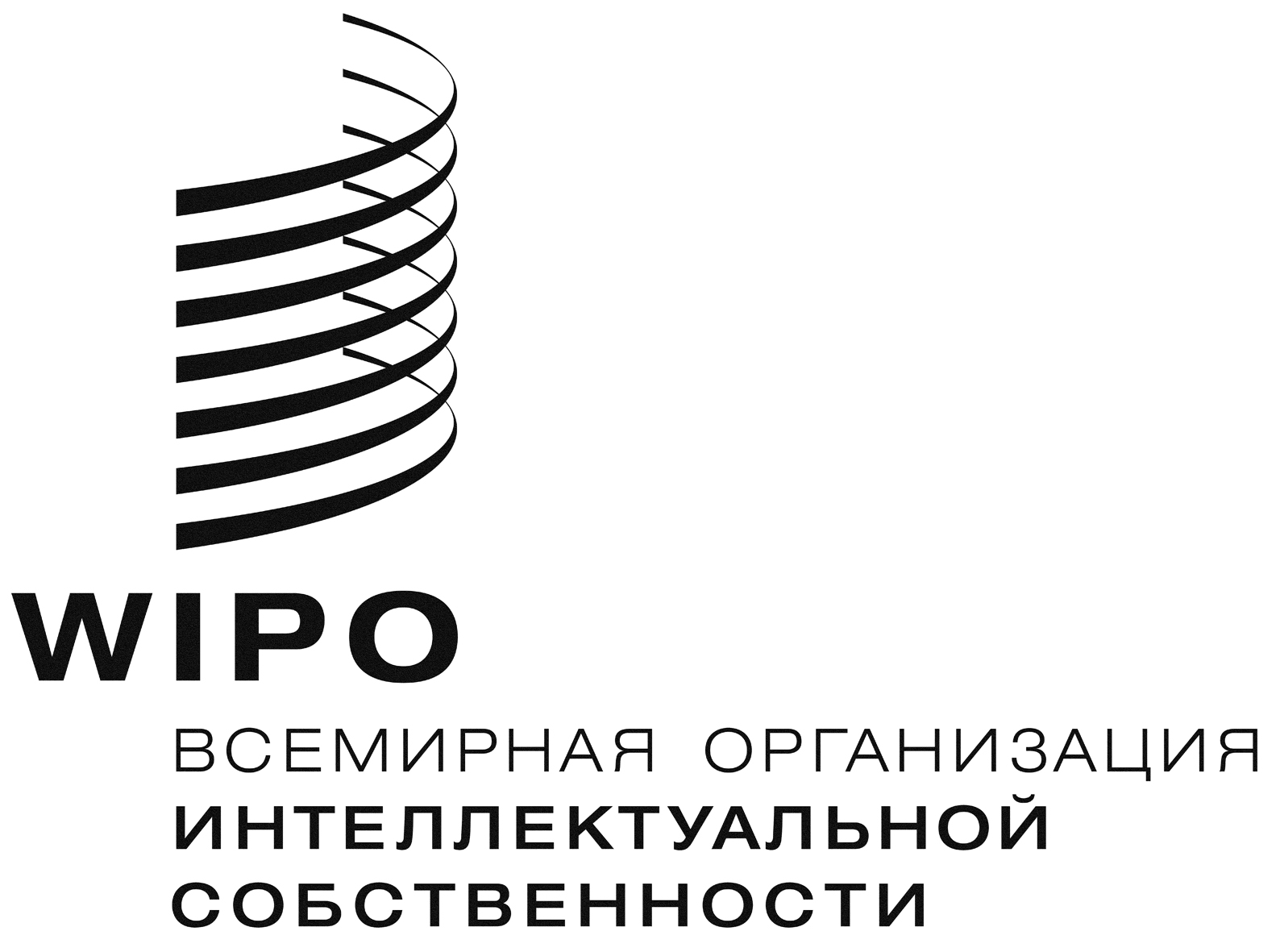 RLI/A/32/1LI/A/32/1LI/A/32/1оригинал:  английский    оригинал:  английский    оригинал:  английский    дата:  4 августа 2015 г.  дата:  4 августа 2015 г.  дата:  4 августа 2015 г.  